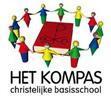 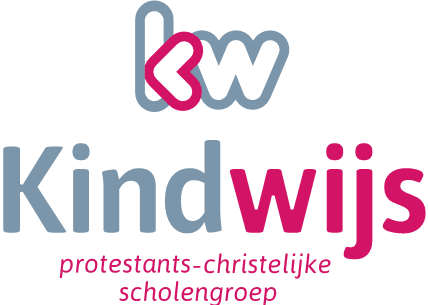   Kindwijs, protestants-christelijke scholengroep, zoekt voor CBS Het Kompas te Stellendam van half februari 2020 t/m eind april 2020 een leerkracht startgroep/1/2werktijdfactor 0,6250 (werkdagen: maandag, dinsdag en woensdag)Gegevens school:We zoeken een teamlid dat, net als wij, wil leven en werken vanuit het geloof in God en Zijn Woord. Onze school heeft op dit moment 90 leerlingen en wij hebben een zeer betrokken team van leerkrachten, onderwijsassistentes en een facilitair medewerker.We hechten aan een positieve leer- en leefomgeving waarin respect, veiligheid, aandacht en betrouwbaarheid belangrijke kernwoorden zijn.Een behoorlijk deel van onze leerlingen vraagt extra zorg en aandacht óf extra uitdaging, zowel op cognitief als sociaal-emotioneel gebied.Wij zijn een gecertificeerde  ‘Vreedzame School’.Ons team werkt volgens de technieken van ‘Teach like a champion’. Wij verwachten dat je:Instemt met doelstelling en grondslag van de school en trouw kerkelijk meelevend bent, bij voorkeur behorend tot een Hervormde of Hersteld Hervormde gemeente.In de omgang met leerlingen, ouders en teamleden een open, duidelijke,  vriendelijke en professionele houding inneemt.Het vermogen bezit om een rustige, positieve en leerrijke omgeving te creëren, waarin elke leerling zich cognitief en sociaal-emotioneel optimaal kan ontwikkelen.Vanuit je hart het christelijk onderwijs wilt dienen!Inhoudelijke vragen kunnen gesteld worden aan de directeur van de school mw. G.A. Geneugelijk via tel.nr. 0187-492458 of via het mailadres info@hetkompas-stellendam.nl     Kijk ook op onze website www.hetkompas-stellendam.nlSollicitaties met CV ontvangen we graag uiterlijk D.V. 22 november 2019 via het hierboven genoemde mailadres. Kindwijs	Bezoekadres:	Pascal 40, 3241 MB Middelharnis Postadres:		Postbus 337, 3240 AH MiddelharnisTel.nr.:		0187 - 484153Website: 		www.kindwijs.org